###THE ARISTOCRATS announce UK/EUROPE DATES FOR THEIR “DEFROST” TOUR IN JUNE 2023"If there is a more accomplished, empathetic and versatile all-instrumental trio in rock than The Aristocrats, I’ve yet to hear them.” - San Diego Union Tribune (USA)"It's the energy and excitement behind the outrageous chops that makes The Aristocrats so gleefully enjoyable." - Prog Magazine (UK)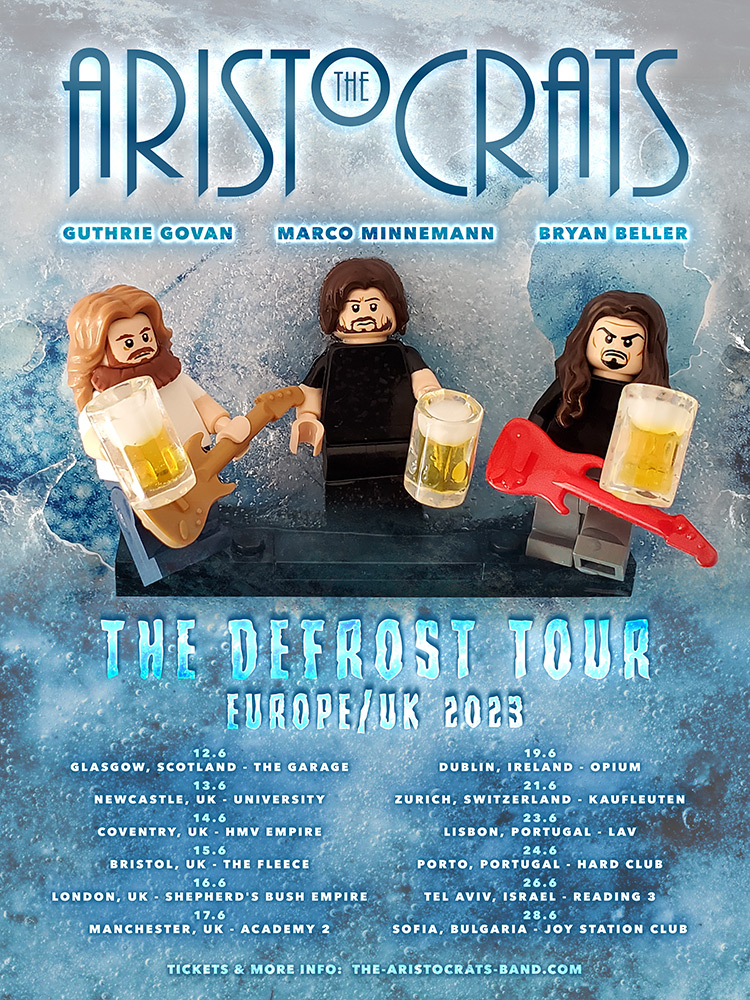 [For a high-resolution version of the above official promo image please click here:https://rjprmusic.com/the-aristocrats-press-materials]The Aristocrats, (guitarist Guthrie Govan, bassist Bryan Beller and drummer Marco Minnemann) will make their long-awaited return to the stages of Europe next summer. Audiences starved for some trademark Aristocratic musical mayhem will be treated to a debut of select new material not yet released on any album, as well as a carefully curated collection of fan favorites and deep cuts. The ultra-power-trio issued a joint statement to mark the occasion: “It’s been far too long since our last shows in the U.K. and Europe, some of which were documented in our live album FREEZE! Live In Europe 2020 just before the big chill on live shows. So now it’s time for the DEFROST tour to bring us back, and we can’t wait to finally play shows again for our fans who have been waiting patiently for Aristocrats concerts to return!”This first batch of June 2023 dates will be their only shows in the United Kingdom, Ireland, Switzerland, Portugal, Israel and Bulgaria on this tour, but more European dates in additional countries will be announced in the coming months. They build on the success of the North American DEFROST tour leg, a ten-week, 50-show run that completes on September 9. Over the past ten years The Aristocrats have released critically acclaimed albums, toured the world, and established themselves as one of the most musically original, refreshingly irreverent, and astoundingly entertaining instrumental rock-fusion acts on the planet. Anyone who’s witnessed their live musical high-wire act - employing random amounts of rock, jazz, pop, metal, and even traditional country – can attest that it is informed by the spirit of a true band, one whose improvisational soul allows for anything to happen onstage at any moment…including the occasional wink and nod at the audience. The Aristocrats DEFROST UK/EUROPE Tour(info on ticket links below)
Full details for all shows, including ticket links as they become available, can be found on the Aristocrats website at: http://the-aristocrats-band.com/shows/For press inquiries and additional information such as photographs, please contact Ryan Jenkins of RJPR at ryan@rjprmusic.comAll studio and live releases by The Aristocrats can be purchased at: USA: https://www.hellomerch.com/collections/the-aristocratsUK: https://eu.hellomerch.com/collections/the-aristocrats EU: https://the-aristocrats-band-eu.com/ For more information on The Aristocrats, please visit: Website: http://the-aristocrats-band.com/Facebook: https://www.facebook.com/aristocratsbandTwitter: https://twitter.com/acratsband Instagram: https://instagram.com/thearistocratsband/ 
# # #DATEVENUECITY, COUNTRYJune 12, 2023The GarageGlasgow, U.KJune 13, 2023UniversityNewcastle, U.KJune 14, 2023HMV EmpireCoventry, U.KJune 15, 2023The FleeceBristol, U.KJune 16, 2023Shepherd’s Bush EmpireLondon, U.KJune 17, 2023Academy 2Manchester, U.KJune 19, 2023OpiumDublin, IrelandJune 21, 2023KaufleutenZurich, SwitzerlandJune 23, 2023LavLisbon, PortugalJune 24, 2023Hard ClubPorto, PortugalJune 26, 2023Reading 3Tel Aviv, IsraelJune 28, 2023Joy Station ClubSofia, Bulgaria